附件1：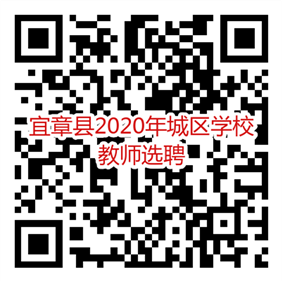 宜章县2020年城区学校教师选聘报名申请表                           填表时间：     年   月   日姓  名性别性别相片相片身份证号码最高学历最高学历相片相片教师资格证类型所学专业所学专业相片相片岗位设置所在学校学部现任教年级及学科现任教年级及学科申请报考岗位（学校及学科）是否为“乡村教师关怀工程”是否为“乡村教师关怀工程”联系电话年度考核情况2017年2018年2018年2019年2019年工作简历（不间断，标明任教学校及学科）学校审核意见审核及意见：                   支部书记签名：           （盖章）                                      2020年   月   日审核及意见：                   支部书记签名：           （盖章）                                      2020年   月   日审核及意见：                   支部书记签名：           （盖章）                                      2020年   月   日审核及意见：                   支部书记签名：           （盖章）                                      2020年   月   日审核及意见：                   支部书记签名：           （盖章）                                      2020年   月   日审核及意见：                   支部书记签名：           （盖章）                                      2020年   月   日审核及意见：                   支部书记签名：           （盖章）                                      2020年   月   日审核及意见：                   支部书记签名：           （盖章）                                      2020年   月   日审核及意见：                   支部书记签名：           （盖章）                                      2020年   月   日教育局审查意见 审查意见：                                           审查人签名：                                       2020年   月   日 审查意见：                                           审查人签名：                                       2020年   月   日 审查意见：                                           审查人签名：                                       2020年   月   日 审查意见：                                           审查人签名：                                       2020年   月   日 审查意见：                                           审查人签名：                                       2020年   月   日 审查意见：                                           审查人签名：                                       2020年   月   日 审查意见：                                           审查人签名：                                       2020年   月   日 审查意见：                                           审查人签名：                                       2020年   月   日 审查意见：                                           审查人签名：                                       2020年   月   日